Sabato 22 Settembre 2018*/**/***/**** ricognizione unica Il comitato organizzatore NON RISPONDE di eventuali furti e/o danni subiti nei parcheggi o nelle scuderie. ! PARCHEGGI E SCUDERIE NON CUSTODITI !Categorie Inizio ore   9.00C 130 tempo *Circa ore   9.10C 125 tempo *Circa ore   9.45C 120 fasi c. **Circa ore 10.10C 115 fasi c. **Circa ore 10.40Gimkana Jump LP50 Circa ore 11.20L 60 ***Circa ore 12.10L 70 ***Circa ore 13.00LB 80 ***Circa ore 14.20B 90 tempo****Circa ore 16.00B 100 tempo ****Circa ore 17.40B 110 tempo ****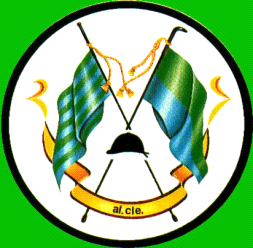 